	                         ГБОУ  лицей №384Кировского района Санкт-Петербургаучитель биологииВиноградова Елена Анатольевна                                                    Технологическая карта урока  «Строение и многообразие бактерий»							Название предмета: биология 	Класс: 5				Тема урока:	Строение и многообразие бактерий 						Цели урока:    - обучающиеся приобретают знания   о строении и                            -  обучающиеся приобретают знания   о  жизнедеятельности бактерий: размножении, спорообразовании			              - обучающиеся формируют представление о многообразии  и распространении бактерий 				Тип урока: урок "открытия нового знания"						Наглядность: проектор, раздаточные материалыФормы работы на уроке: индивидуальная, парная 											Используемые приемы технологий: развития критического мышления						ЭОР:   						http://files.school-collection.edu.ru/dlrstore/092a195d-8169-4862-88cf-44b8fada21b0/%5BBI6RA_14-01%5D_%5BAN_02%5D.swf, учебный фильм  «Бактерии»		Приложение                                                                                             Рабочий листЭти организмы первыми появились на Земле 3.5 млрд лет назад . Их внешний вид не менялся миллионы лет . Это самые многочисленные существа на Земле ( 5 нониллионов, т.е. 5х 10 30) . Это самые выносливые существа( живут в кипящих гейзерах,  во льдах Антарктиды, в нефтяных подземных озерах и даже в космосе, остаются жизнеспособными, получив дозу радиации, в 10 тыс. раз превышающую смертельную для человека.Тема урока:____________________________________________________________________________Цели урока:___________________________________________________________________________________________________________________________________________________________________________________________________________________________________________________________________________________________________________________________________________________________________Задание 1 1)Прочитайте  текст «Строение бактерий, форма бактерий» на стр 44 в §11 учебника 2) Рассмотрите рисунок  22 в учебнике . 3)  Зарисуйте бактериальную клетку и подпишите  её части 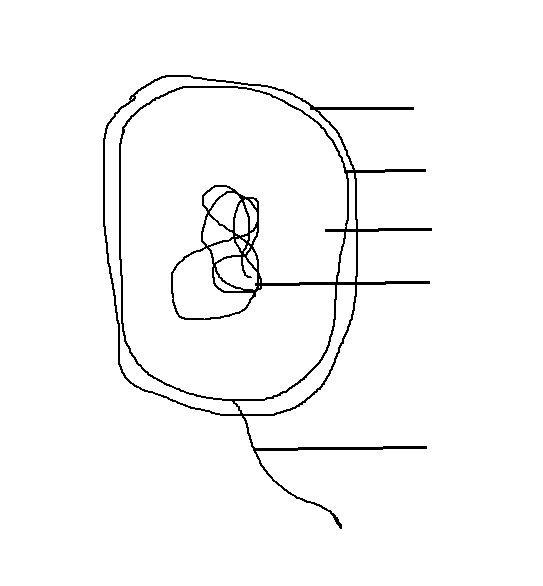 4) Используя рис. 23 учебника   заполни в таблице графу «Рисунок»Задание 2  Прочитайте в учебнике статью  в §11  «Распространение бактерий» и заполните бортовой журнал Задание 3  Академик В. И Вернадский подсчитал, что в благоприятных условиях  потомство всего одной бактерии  может заполнить все моря и океаны за 5 дней. Почему это возможно? и почему этого не происходит? Каким способом размножаются бактерии?  1) Посмотрите анимацию «Размножение бактерий» 2) Начните составлять кластер «Причины гибели бактерий»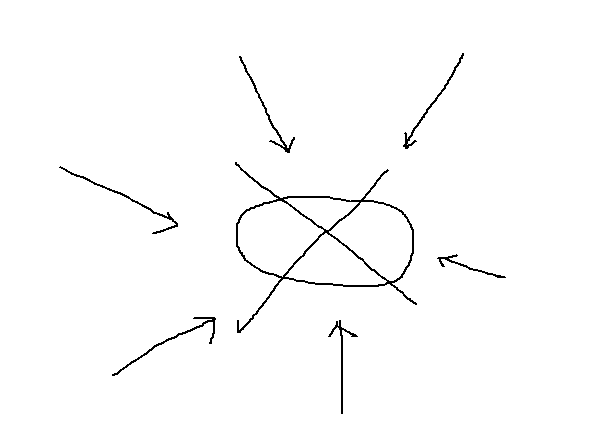 3)  Прочитайте статью «Размножение бактерий» в  §11 ,заполните до конца кластер Задание 4  Ответьте на вопрос: что может произойти с бактерией  в неблагоприятных условиях ?Для этого  посмотрите фрагмент учебного фильма, найдите информацию в статье «Распространение бактерий» Запишите определение «Спора –это …»                                                                                                                  Бортовой журнал Задание 5Закончите предложения :1)Сегодня на уроке я  ___________________________________________________________________________________________________2)Самым интересным сегодня на урокебыло________________________________________________________________________________3)Самым сложным для меня сегодня было__________________________________________________________________________________4) Сегодня я научился____________________________________________________________________________________________________5)Сегодняшний урок показал мне__________________________________________________________________________________________№Этапы урокаВиды деятельностиВиды деятельностиУчебные заданияПредметные
результатыЛичностные
результатыМетапредметные результатыМетапредметные результатыМетапредметные результаты№Этапы урокаучителяучащихсяУчебные заданияПредметные
результатыЛичностные
результатыРегулятивные УУДПознавательные УУДКоммуникативные УУД1 Мотивация учебной деятельностиСоздает проблемную ситуацию Объясняет  алгоритм работы  в паре с использованием приема «Бортовой журнал»Формулируют тему  и определяют задачи урока Задают вопросы, на которые хотели бы получить ответПроблемный вопрос в рабоче листе: о каких организмах идет речь в тексте? Что бы вы хотели узнать о них?Умение развивать мотивы и интересы своей познавательной деятельности2Организация учебной деятельности Активизирует деятельность, мотивацию к дальнейшей работе Вызывает у учащихся уже имеющиеся знания по изучаемому вопросуПоддерживает активность в продвижении от «старого» знания к «новому» Возвращает учащихся к первоначальным записямВспоминают, что известно по изучаемому вопросуПолучают новую информациюСистематизируют полученную информацию"Бортовой журнал" Задание 1 в рабочем листе  Узнают о  строении бактериальной клетки  Умение осуществлять контроль своей деятельности в процессе достижения 
результатаУмение  преобразовывать текст, «переводя» его в другую модальность Умение осознанно использовать речевые средства в 
соответствии с задачей коммуникации Умение работать индивидуально и в паре  Умение организовывать учебное сотрудничество и 
совместную деятельность 2Организация учебной деятельности Вызывает у учащихся уже имеющиеся знания по изучаемому вопросу Поддерживает активность в продвижении от «старого» знания к «новому»Возвращает учащихся к первоначальным записямРаботают  в парах с текстом Задание 2 в рабочем листе обучающиеся формируют представление о многообразии  и распространении бактерийУмение находить в тексте требуемую информацию Умение осознанно использовать речевые средства в 
соответствии с задачей коммуникации Умение работать индивидуально и в паре  Умение организовывать учебное сотрудничество и 
совместную деятельность2Организация учебной деятельности Задание 3 в рабочем листе  Обучающиеся приобретают знания о размножение бактерийУмение строить логическое рассуждение, объяснять явления,  связи и отношения, выявляемые в ходе познавательной деятельностиУмение работать индивидуально и в паре  Умение формулировать, аргументировать и отстаивать своё мнение.2Организация учебной деятельности Работают в парах с текстом ,смотрят  фрагмент учебного фильма фильм о спорообразовании у бактерий Задание 4  в рабочем листе Обучающиеся приобретают знания о спорообразовании у бактерий Умение  подбирать слова, соподчиненные ключевому слову, определяющие его признаки и свойства Умение работать индивидуально и в паре  Умение формулировать, аргументировать и отстаивать 
своё мнение.3РефлексияПроводит рефлексиюРаботают в парах  Задание 5 Осуществляют рефлексию  Готовность к саморазвитию и самообразованию на основе мотивации к обучению и познанию Умение наблюдать и анализировать собственную учебную деятельность Типы бактерийкоккиБациллы или палочки ВибрионыСпириллыХарактеристикаИмеют шарообразную формуВытянутые в длину бактерииДугообразно изогнутые бактерииБактерии с вытянутой извитой формой РисунокЧто мне известно по данной теме ? (Предположения)Что нового я узнал ?  (Новая информация)                                                                                                  Строение и форма бактерий                                                                                                   Строение и форма бактерий                                                                                                  Распространение бактерий                                                                                                  Распространение бактерий Размножение бактерийРазмножение бактерийСпорообразованиеСпорообразование